В связи с кадровыми изменениями в МКУ «Центр закупок, предпринимательства и обеспечения деятельности ОМС», руководствуясь Уставом города,1. Внести в распоряжение Администрации ЗАТО г. Зеленогорска от 07.12.2017 № 2772-р «Об утверждении состава и Положения о порядке работы комиссии по оказанию поддержки субъектам малого и среднего предпринимательства» изменения, изложив приложение № 1 в редакции согласно приложению к настоящему распоряжению.2. Настоящее распоряжение вступает в силу в день подписания и подлежит опубликованию в газете «Панорама».Состав комиссиипо оказанию поддержки субъектам малого и среднего предпринимательства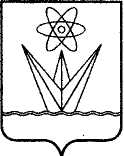 АДМИНИСТРАЦИЯЗАКРЫТОГО АДМИНИСТРАТИВНО – ТЕРРИТОРИАЛЬНОГО ОБРАЗОВАНИЯ  ГОРОДА ЗЕЛЕНОГОРСКА КРАСНОЯРСКОГО КРАЯР А С П О Р Я Ж Е Н И ЕАДМИНИСТРАЦИЯЗАКРЫТОГО АДМИНИСТРАТИВНО – ТЕРРИТОРИАЛЬНОГО ОБРАЗОВАНИЯ  ГОРОДА ЗЕЛЕНОГОРСКА КРАСНОЯРСКОГО КРАЯР А С П О Р Я Ж Е Н И ЕАДМИНИСТРАЦИЯЗАКРЫТОГО АДМИНИСТРАТИВНО – ТЕРРИТОРИАЛЬНОГО ОБРАЗОВАНИЯ  ГОРОДА ЗЕЛЕНОГОРСКА КРАСНОЯРСКОГО КРАЯР А С П О Р Я Ж Е Н И ЕАДМИНИСТРАЦИЯЗАКРЫТОГО АДМИНИСТРАТИВНО – ТЕРРИТОРИАЛЬНОГО ОБРАЗОВАНИЯ  ГОРОДА ЗЕЛЕНОГОРСКА КРАСНОЯРСКОГО КРАЯР А С П О Р Я Ж Е Н И ЕАДМИНИСТРАЦИЯЗАКРЫТОГО АДМИНИСТРАТИВНО – ТЕРРИТОРИАЛЬНОГО ОБРАЗОВАНИЯ  ГОРОДА ЗЕЛЕНОГОРСКА КРАСНОЯРСКОГО КРАЯР А С П О Р Я Ж Е Н И Е10.09.2021г. Зеленогорскг. Зеленогорск№1363-рО внесении изменений в распоряжение Администрации ЗАТО г. Зеленогорска
от 07.12.2017 № 2772-р «Об утверждении состава и Положения о порядке работы комиссии по оказанию поддержки субъектам малого и среднего предпринимательства»О внесении изменений в распоряжение Администрации ЗАТО г. Зеленогорска
от 07.12.2017 № 2772-р «Об утверждении состава и Положения о порядке работы комиссии по оказанию поддержки субъектам малого и среднего предпринимательства»Глава ЗАТО г. Зеленогорска М.В. СперанскийПриложение к распоряжению АдминистрацииЗАТО г. Зеленогорска от 10.09.2021 № 1363-рПриложение № 1к распоряжению АдминистрацииЗАТО г. Зеленогорскаот 07.12.2017 № 2772-рПредседатель комиссии:Налобина Марина Викторовнапервый заместитель Главы ЗАТО г. Зеленогорска по стратегическому планированию, экономическому развитию и финансам;заместитель председателя комиссии:заместитель председателя комиссии:Бочкарева Наталья Петровнадиректор МКУ «Центр закупок, предпринимательства и обеспечения деятельности ОМС»;секретарь комиссии:Чумара Мария Ивановнаспециалист в сфере закупок 1 категории МКУ «Центр закупок, предпринимательства
и обеспечения деятельности ОМС»;члены комиссии:Иванова Наталья Николаевназаместитель начальника отдела экономики Администрации ЗАТО г. Зеленогорска по вопросам анализа и прогнозирования социально-экономического развития города
и тарифной политики;МалышеваНаталья Геннадьевнаруководитель Финансового управления Администрации ЗАТО г.Зеленогорска;Шорникова Елена Юрьевнаначальник отдела экономики Администрации ЗАТО г. Зеленогорска;представитель отдела по правовой и кадровой работе Администрации ЗАТО г. Зеленогорска.представитель отдела по правовой и кадровой работе Администрации ЗАТО г. Зеленогорска.